                Panama Canal (50 miles) at Wigan Life Centre 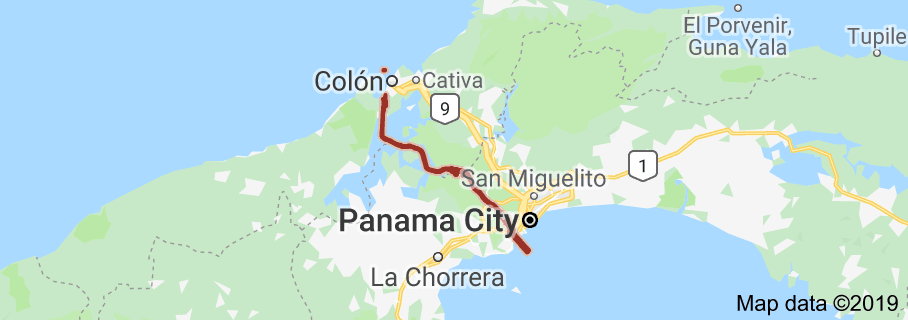 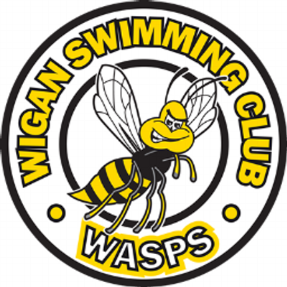 Sunday 8th September 2019 1 – 4pmSwimmers, thank you for taking part. Please return your completed form, together with cheque(s) made payable to Wigan Swimming Club or monies to a member of the club committee.WIGAN SWIMMING CLUB SPONSORSHIP FORM                                                                Please enter amount per mile (max 50 miles) or simply enter total amount willing to sponsor swimmer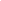                                                                 Please enter amount per mile (max 50 miles) or simply enter total amount willing to sponsor swimmer                                                                Please enter amount per mile (max 50 miles) or simply enter total amount willing to sponsor swimmer                                                                Please enter amount per mile (max 50 miles) or simply enter total amount willing to sponsor swimmer                                                                Please enter amount per mile (max 50 miles) or simply enter total amount willing to sponsor swimmer                                                                Please enter amount per mile (max 50 miles) or simply enter total amount willing to sponsor swimmerFull NameHome Address (optional)PostcodePer Mile£ SponsoredDatePaid